T.CEYYÜBİYE KAYMAKAMLIĞIKURUCUK İLK/ORTAOKULU MÜDÜRLÜĞÜ2019 - 2023DÖNEMİSTRATEJİK PLANI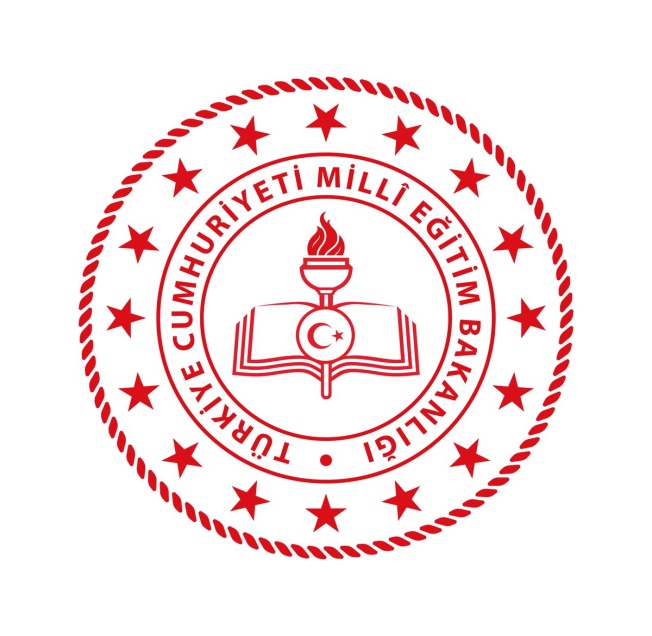 ŞANLIURFA 2019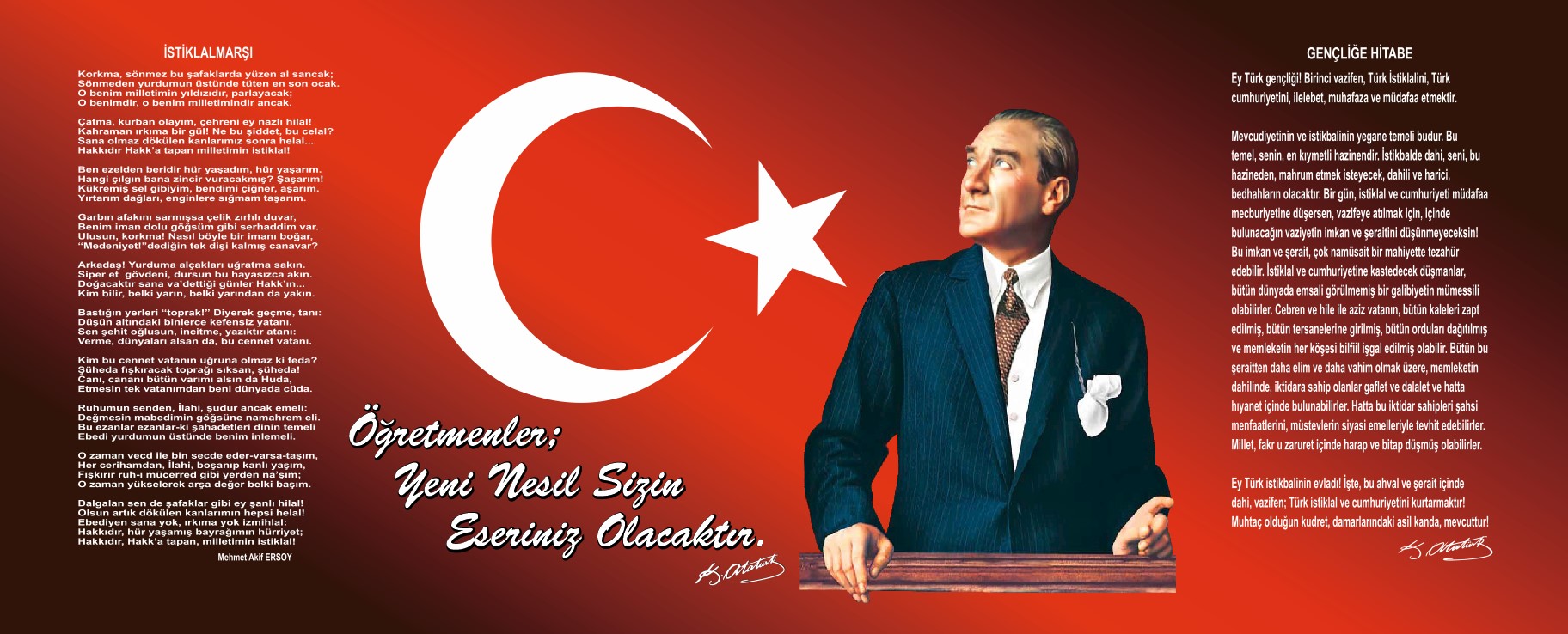 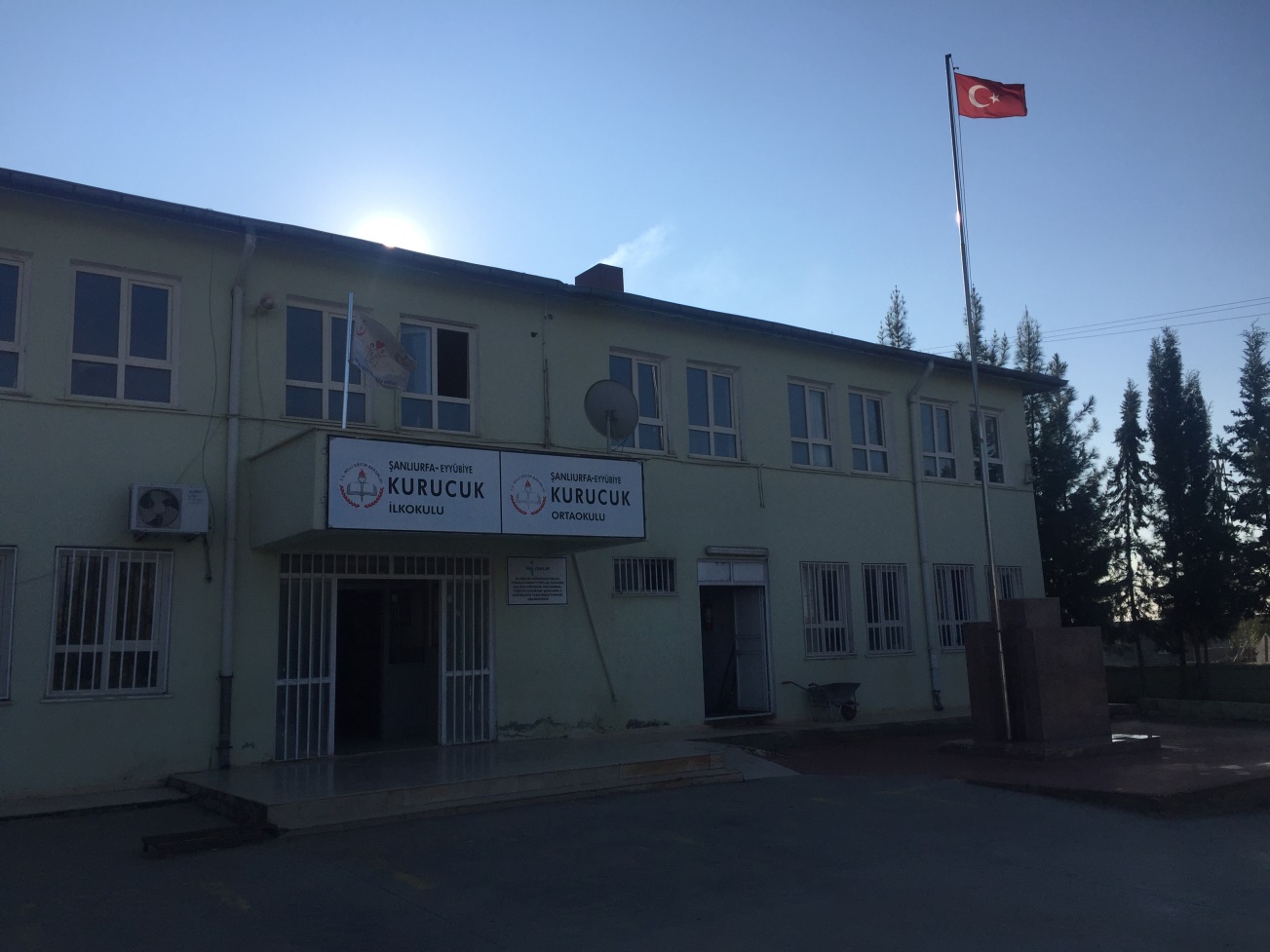 2018-2019 Eğitim Öğretim Yılına Ait Okulumuzun Fotoğrafları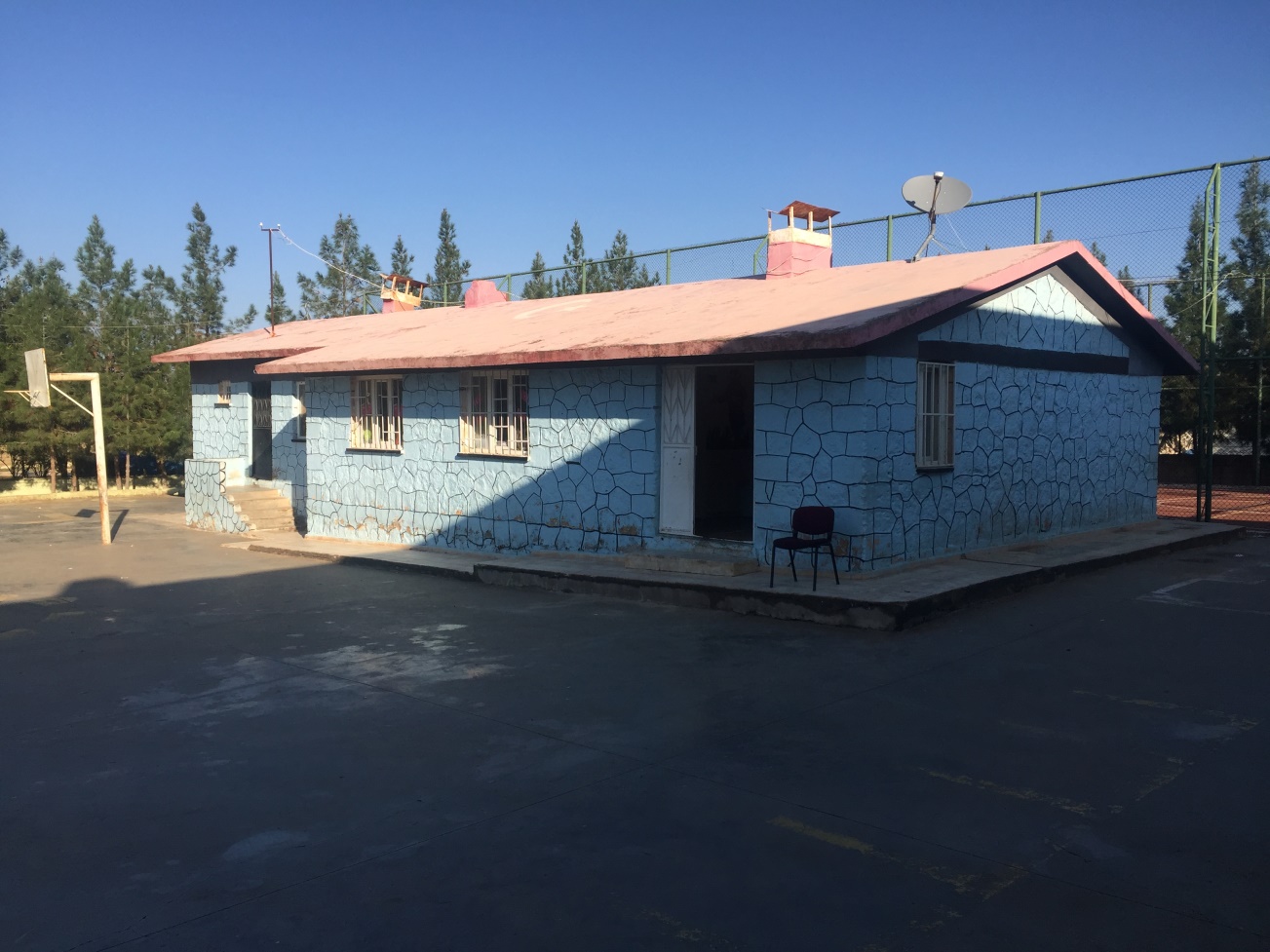 Sunuş;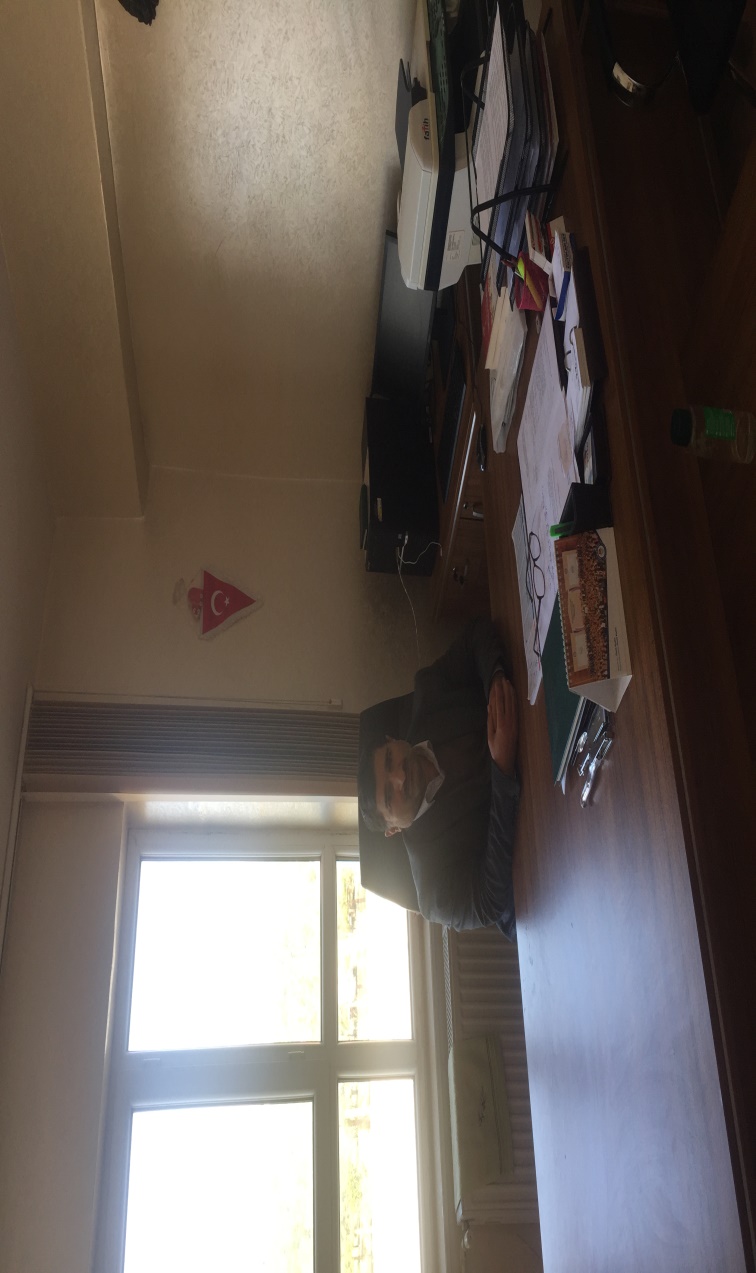          Sürekli gelişen ve değişen, teknolojik gelişmelerin engellenemez bir hızla yükselişte olduğu, dünya devletlerinin her konuda birbiriyle kıyasıya bir yarışın içinde oldukları bir dünyada yaşadığımız herkesin malumudur. Bu bakımdan yaşadığımız bu bilgi ve teknoloji çağında planlama temel hareket noktası olmalıdır. Kaynaklarımızın verimli ve yerinde kullanılması, gençlerimizin milli ve manevi değerlerine bağlı kalarak gelişen dünya standartlarında yetiştirilmesi esas hedefimizdir. İnsanlığa ve ülkemize yararlı, araştırıcı, yaratıcı, hoşgörülü ve yenilikçi bir nesil ile birlikte teknolojiyi kullanma konusunda gerekli planlamalar yapılmalıdır.	Bütün bunlarla birlikte siz değerli meslektaşlarımın ve geleceğimizin teminatı gençlerimizin bu gelişim ve değişime önemli katkılar sunacağına ve büyük sorumluluklar alabileceğine inanıyorum.  Hasan  ŞAHİN                                                                                                    Okul Müdürü           İÇİNDEKİLER : SUNUŞ……………………..………………………………………………………………… 4İÇİNDEKİLER……….…………………………………………………………………...... 5BÖLÜM 1 GİRİŞ VE PLAN HAZIRLIK SÜRECİ…………………………………………….…........... 6BÖLÜM 2
DURUM  ANALİZİ…………………………………………………..…................................ 7OKULUN KISA TANITIMI………………………………………………………………………………………………………..........….... 8OKULUN MEVCUT DURUMU:
TEMEL İSTATİSTİKLER…………………………………………………………………………………………………………..……..… 9PAYDAŞ ANALİZİ…………………………………………………………………………………………………………………..….….. 12GZFT(GÜÇLÜ,ZAYIF,FIRSAT,TEHDİT) ANALİZİ……………………………...………………………….………………….………..16GELİŞİM VE SORUN ALANLARI………………………………………………..……………….…………………….………………...18BÖLÜM.3
MİSYON , VİZYON VE TEMEL DEĞERLER.…… ……… ……………………….….....21MİSYONUMUZ…………………………………………………………..…………………………………………………….…………..21VİZYONUMUZ……………………………………………………………………………..………………………..………………….….21TEMEL DEĞERLER…………………………………………………...……………………………………………………….……….….22BÖLÜM 4 AMAÇ HEDEF VE EYLEMLER……………………….…..………………….23TEMA 1 EĞİTİM VE ÖĞRETİME ERİŞİM………………………………………………………………..………………………….……23TEMA 2 EĞİTİM VE ÖĞRETİMDE KALİTENİN ARTIRILMASI………………………….……….…………………………….……26TEMA 3 KURUMSAL KAPASİTE……………………………………………………………………………..……………………….…  29BÖLÜM 5 MALİYETLENDİRME…………………….……………….……………..……31BÖLÜM I: GİRİŞ ve PLAN HAZIRLIK SÜRECİ2019-2023 dönemi stratejik plan hazırlanması süreci Üst Kurul ve Stratejik Plan Ekibinin oluşturulması ile başlamıştır. Ekip tarafından oluşturulan çalışma takvimi kapsamında ilk aşamada durum analizi çalışmaları yapılmış ve durum analizi aşamasında paydaşlarımızın plan sürecine aktif katılımını sağlamak üzere paydaş anketi, toplantı ve görüşmeler yapılmıştır. Durum analizinin ardından geleceğe yönelim bölümüne geçilerek okulumuzun amaç, hedef, gösterge ve eylemleri belirlenmiştir. Çalışmaları yürüten ekip ve kurul bilgileri altta verilmiştir.STRATEJİK PLAN AMACI             Bu stratejik plan dokümanı, okulumuzun güçlü ve zayıf yönleri ile dış çevredeki fırsat ve tehditler göz önünde bulundurularak, eğitim alanında ortaya konan kalite standartlarına ulaşmak üzere yeni stratejiler geliştirmeyi ve bu stratejileri temel alan etkinlik ve hedeflerin belirlenmesini amaçlamaktadır.	STRATEJİK PLAN KAPSAMI            Bu stratejik plan dokümanı Kurucuk İlkokulu / Ortaokulunun 2019–2023 yıllarına dönük stratejik amaçlarını, hedeflerini ve performans göstergelerini kapsamaktadır.         STRATEJİK PLANLAMA YASAL DAYANAKLARI    5018 sayılı Kamu Mali Yönetimi Kontrol KanunuMilli Eğitim Bakanlığı Strateji Geliştirme Başkanlığının 2013/26 Nolu GenelgesiMilli Eğitim Bakanlığı 2019-2023 Stratejik Plan Hazırlık ProgramıSTRATEJİK PLAN ÜST KURULUBÖLÜM II: DURUM ANALİZİDurum analizi bölümünde okulumuzun mevcut durumu ortaya konularak neredeyiz sorusuna yanıt bulunmaya çalışılmıştır. Bu kapsamda okulumuzun kısa tanıtımı, okul künyesi ve temel istatistikleri, paydaş analizi ve görüşleri ile okulumuzun Güçlü Zayıf Fırsat ve Tehditlerinin (GZFT) ele alındığı analize yer verilmiştir.Okulumuzun Kısa Tanıtımı  Okulumuz ilk olarak 1968 yılında birleştirilmiş sınıflı olarak eğitim ve öğretime açılmıştır. 2008 yılında ise mevcut bina yapılarak II. Kademe (ortaokul) eğitimi vermeye başlamıştır. 2011 yılında o dönemlerde müdürlük yapan İsa AYTIŞ hocamızın yoğun çalışmaları sayesinde Sosyal Destek Programı (SODES) Çocuklar Oynadıkça Yarınlar Daha Umutlu Projesi kapsamında okulumuza bir spor sahası ve oyun parkı kazandırılmıştır. Okulumuz bünyesinde 9 derslik, 9 şube, 1 müdür odası, 1 müdür yardımcısı odası ve tuvaletler mevcuttur.Okulun Mevcut Durumu: Temel İstatistiklerOkul KünyesiOkulumuzun temel girdilerine ilişkin bilgiler altta yer alan okul künyesine ilişkin tabloda yer almaktadır.Temel Bilgiler Tablosu- Okul Künyesi Çalışan BilgileriOkulumuzun çalışanlarına ilişkin bilgiler altta yer alan tabloda belirtilmiştir.Çalışan Bilgileri TablosuOkulumuz Bina ve Alanları             Okulumuzun binası ile açık ve kapalı alanlarına ilişkin temel bilgiler altta yer almaktadır.Okul Yerleşkesine İlişkin BilgilerSınıf ve Öğrenci Bilgileri	Okulumuzda yer alan sınıfların öğrenci sayıları alttaki tabloda verilmiştir.Donanım ve Teknolojik KaynaklarımızTeknolojik kaynaklar başta olmak üzere okulumuzda bulunan çalışır durumdaki donanım malzemesine ilişkin bilgiye alttaki tabloda yer verilmiştir.Teknolojik Kaynaklar TablosuGelir ve Gider BilgisiOkulumuzun genel bütçe ödenekleri, okul aile birliği gelirleri ve diğer katkılarda dâhil olmak üzere gelir ve giderlerine ilişkin son iki yıl gerçekleşme bilgileri alttaki tabloda verilmiştir.PAYDAŞ ANALİZİKurumumuzun temel paydaşları öğrenci, veli ve öğretmen olmakla birlikte eğitimin dışsal etkisi nedeniyle okul çevresinde etkileşim içinde olunan geniş bir paydaş kitlesi bulunmaktadır. Paydaşlarımızın görüşleri anket, toplantı, dilek ve istek kutuları, elektronik ortamda iletilen önerilerde dâhil olmak üzere çeşitli yöntemlerle sürekli olarak alınmaktadır.Paydaş anketlerine ilişkin ortaya çıkan temel sonuçlara altta yer verilmiştir :Öğrenci Anketi Sonuçları:Olumlu (Başarılı) Yönlerimiz : Öğrencilerimiz öğretmenlerine ve özellikle rehberlik servisine kolaylıkla ulaşabilmektedirler. Öğretmenlerimizin genç olması öğrencilerimizde memnuniyet yaratmaktadır. Okulda güvende hissedip okulu sevmektedirler. Öğretmenlerle iletişim kurup sorunları rahatlıkla dile getirmektedirler. Okulumuz temiz olup, ders araç gereçleri ile işlenmeye çalışılmaktadır. Sınıflarımız kalabalık olmayıp, ders aralarında oyunları oynanmaktadır. Öğrencilerimizin katılacak olduğu sınavlara ilişkin bilgilendirmeler zamanında yapılmaktadır.Olumsuz (Başarısız) Yönlerimiz : Okulumuzun fiziki şartları yeterli değildir. Okul bahçesinde spor etkinliklerin yapılacağı alanlar yeterli değildir. Okul içinde kantin bulunmamaktadır. Akıllı tahtalar bulunmamaktadır. Teknolojik altyapı ve araç gereç yetersizliği bulunmaktadır40 Öğrencimize Uygulanan Anket Sonuçları Rakamsal Olarak Yüzdelik Dağılımları Madde Madde Aşağıda Sunulmuştur.(Öğrencilerimiz 4,5,6,7 ve 8. Sınıflardan Tesadüfi Örnekleme Yöntemi İle  Seçilmiştir.)Öğrencilerimize uygulanan anketin genel istatistiki değerlendirilmesine göre öğrencilerimizin;%60’ ı olumlu , %26,2’si kararsız ve %13,8’i olumsuz yönde görüş belirtmişlerdir.Öğretmen Anketi Sonuçları:Olumlu (Başarılı) Yönlerimiz : Öğretmen kadromuzun genç ve dinamik olması. Öğretmenler arası işbirliği ve uyumun güçlü olması. İdare ve öğretmenler arasındaki sıcak iletişim.  Okul olarak temizliğe önem verilmesi.  Alınan kararlarda öğretmenleri görüşlerine başvurulması.Olumsuz (Başarısız) Yönlerimiz : Sosyal etkinlikler yeteri kadar yapılamamaktadır.  Gezi gözlem yapılamamaktadır. Teknolojik altyapı olarak ve araç gereç temininde zorluklar yaşanması. Fatih projesinin okulumuzda uygulanmaması. Veli profilinin eğitim yönünden yetersiz kalması. Velilerle öğretmenler arasında dilden kaynaklı iletişim sorunu13 Öğretmenimize Uygulanan Anket Sonuçları Rakamsal Olarak Yüzdelik Dağılımları Madde Madde Aşağıda Sunulmuştur.	Öğretmenlerimize uygulanan anketin genel istatistiki değerlendirilmesine göre öğretmenlerimizin;	%77,3’ü olumlu, %15,63’ü kararsız ve %7,07’si olumsuz yönde görüş belirtmişlerdir.Veli Anketi Sonuçları:          Olumlu (Başarılı) Yönlerimiz : Öğretmenle ihtiyaç duyduğum her zaman görüşme imkanım var. Öğrencimle ilgili sorunlar olunca ilgilenip, devam etmediği zaman arayıp haber verilmektedir. Okul temiz ve bakımlı olup, öğrencim giriş ve çıkışlarda gerekli güvenlik tedbirleri alınmış olup, teneffüslerde kontrol edilmektedir. Okul sitesi güncel olup, e-okuldan gerekli bilgileri ulaşmaktayım. Okul , veli ve rehberlik servisi eşgüdüm içinde çalışmaktadır.
            Olumsuz (Başarısız) Yönlerimiz: Okul fiziki olarak yetersizdir. Yeterli kadar sosyal etkinlik ve gezi yapılmamaktadır. Okulumuz yeterli seviyede teknolojik donanıma ve araç gerece sahip değildir. Okul Bahçesi sosyal-kültürel ve sportif etkinlikler için yeterli donanıma sahip değildir. Okulumuzda Fatih projesi uygulanamamaktadır.20 Velimize Uygulanan Anket Sonuçları Rakamsal Olarak Yüzdelik Dağılımları Madde Madde Aşağıda Sunulmuştur.(Velilerimiz Tesadüfi Örnekleme Yöntemi İle Seçilmiş Olup , Seçilen Veliler Yaklaşık Olarak 100 Öğrencimizi Temsil Etmektedir)Velilerimize uygulanan anketin genel istatistiki değerlendirilmesine göre velilerimizin;%60’ı olumlu, %23,4’ü kararsız ve %26,6’sı olumsuz yönde görüş belirtmişlerdir.GZFT (Güçlü, Zayıf, Fırsat, Tehdit) Analizi *             Okulumuzun temel istatistiklerinde verilen okul künyesi, çalışan bilgileri, bina bilgileri, teknolojik kaynak bilgileri ve gelir gider bilgileri ile paydaş anketleri sonucunda ortaya çıkan sorun ve gelişime açık alanlar iç ve dış faktör olarak değerlendirilerek GZFT tablosunda belirtilmiştir. Dolayısıyla olguyu belirten istatistikler ile algıyı ölçen anketlerden çıkan sonuçlar tek bir analizde birleştirilmiştir.Kurumun güçlü ve zayıf yönleri donanım, malzeme, çalışan, iş yapma becerisi, kurumsal iletişim gibi çok çeşitli alanlarda kendisinden kaynaklı olan güçlülükleri ve zayıflıkları ifade etmektedir ve ayrımda temel olarak okul müdürü/müdürlüğü kapsamından bakılarak iç faktör ve dış faktör ayrımı yapılmıştır. İçsel Faktörler Güçlü YönlerZayıf YönlerDışsal FaktörlerFırsatlarTehditlerGelişim ve Sorun AlanlarıGelişim ve sorun alanları analizi ile GZFT analizi sonucunda ortaya çıkan sonuçların planın geleceğe yönelim bölümü ile ilişkilendirilmesi ve buradan hareketle hedef, gösterge ve eylemlerin belirlenmesi sağlanmaktadır. Gelişim ve sorun alanları ayrımında eğitim ve öğretim faaliyetlerine ilişkin üç temel tema olan Eğitime Erişim, Eğitimde Kalite ve kurumsal Kapasite kullanılmıştır. Eğitime erişim, öğrencinin eğitim faaliyetine erişmesi ve tamamlamasına ilişkin süreçleri; Eğitimde kalite, öğrencinin akademik başarısı, sosyal ve bilişsel gelişimi ve istihdamı da dâhil olmak üzere eğitim ve öğretim sürecinin hayata hazırlama evresini; Kurumsal kapasite ise kurumsal yapı, kurum kültürü, donanım, bina gibi eğitim ve öğretim sürecine destek mahiyetinde olan kapasiteyi belirtmektedir.Gelişim ve Sorun AlanlarımızBÖLÜM III: MİSYON, VİZYON VE TEMEL DEĞERLEROkul Müdürlüğümüzün Misyon, vizyon, temel ilke ve değerlerinin oluşturulması kapsamında öğretmenlerimiz, öğrencilerimiz, velilerimiz, çalışanlarımız ve diğer paydaşlarımızdan alınan görüşler, sonucunda stratejik plan hazırlama ekibi tarafından oluşturulan Misyon, Vizyon, Temel Değerler; Okulumuz üst kurulana sunulmuş ve üst kurul tarafından onaylanmıştır.MİSYONUMUZ *       Çalışanların görevlerini iyi yapmanın huzurunu duyduğu, hizmeti alan öğrenciler ve toplumsal çevrenin saygınlığını kazanmış, çalışma ortamı, öğrenci başarısı ve davranışları ile çevresine örnek teşkil eden bir okul olmak.VİZYONUMUZ *            İlköğretim programında tespit edilmiş amaçlar doğrultusunda öğrencilerimize;A) Kişisel Açıdan: 1. İlgi, istidat ve kabiliyetleri yönünde yetiştirerek, gelecek hayat ve üst öğrenime hazırlamak.2. Türkçeyi doğru kullanma, tüm ders ve programlarda belirlenen hedefler doğrultusunda temel bilgi ve beceriler kazandırmak.3. Tüm öğrencilerin öğrenmesini sağlamak, eğitimin bir ihtiyaç olduğuna inanan ve kendini geliştirme isteği duyan, doğru düşünebilen, bilgili, becerili, kendine güvenen bireyler olarak yetişmelerine fırsat tanımak.B) Toplumsal Açıdan : 1. Atatürk ilke ve inkılaplarına, T.C. anayasasına ve demokrasinin ilkelerine uygun olarak, hak ve sorumluluklarını bilen, milli, toplumsal değerlere sahip, ülkesini, milletini, bayrağını seven yurttaş olma bilinci kazandırmak. C) İnsan İlişkileri Bakımından: 	1. Başkaları ile iyi ilişkiler kurabilen, işbirliği içinde çalışabilen, çevresine uyum sağlayabilen, iyi, mutlu ve hoşgörü sahibi insanlar olarak yetiştirmektir…TEMEL DEĞERLERİMİZ 1) Nitelikli eğitim2) Bireysel öğrenme ve becerileri desteklemek3) Açıklık ve Şeffaflık4) Hesap verilebilirlik5) Etkili okul içi ve dışı iletişim6) Hakkaniyet ve eşitlik7)Farklılıklara saygı ve hoşgörü8)Olumlu okul iklimi oluşturmak, bütün çalışanlarımıza ve velilerimize bu özveriyi aşılamak.BÖLÜM IV: AMAÇ, HEDEF VE EYLEMLERAçıklama: Amaç, hedef, gösterge ve eylem kurgusu amaç Sayfa 18-19 da yer alan Gelişim Alanlarına göre yapılacaktır.Altta erişim, kalite ve kapasite amaçlarına ilişkin örnek amaç, hedef ve göstergeler verilmiştir.Erişim başlığında eylemlere ilişkin örneğe yer verilmiştir.TEMA I: EĞİTİM VE ÖĞRETİME ERİŞİMEğitim ve öğretime erişim okullaşma ve okul terki, devam ve devamsızlık, okula uyum ve oryantasyon, özel eğitime ihtiyaç duyan bireylerin eğitime erişimi, yabancı öğrencilerin eğitime erişimi ve hayat boyu öğrenme kapsamında yürütülen faaliyetlerin ele alındığı temadır.Stratejik Amaç 1: Kayıt bölgemizde yer alan çocukların okullaşma oranlarını artıran, öğrencilerin uyum ve devamsızlık sorunlarını gideren etkin bir yönetim yapısı kurulacaktır.  Stratejik Hedef : Kayıt bölgemizde yer alan çocukların okullaşma oranları artırılacak ve öğrencilerin uyum ve devamsızlık sorunları da giderilecektir. Performans Göstergeleri EylemlerTEMA II: EĞİTİM VE ÖĞRETİMDE KALİTENİN ARTIRILMASIEğitim ve öğretimde kalitenin artırılması başlığı esas olarak eğitim ve öğretim faaliyetinin hayata hazırlama işlevinde yapılacak çalışmaları kapsamaktadır. Bu tema altında akademik başarı, sınav kaygıları, sınıfta kalma, ders başarıları ve kazanımları, disiplin sorunları, öğrencilerin bilimsel, sanatsal, kültürel ve sportif faaliyetleri ile istihdam ve meslek edindirmeye yönelik rehberlik ve diğer mesleki faaliyetler yer almaktadır. Stratejik Amaç 2: Öğrencilerimizin gelişmiş dünyaya uyum sağlayacak şekilde donanımlı bireyler olabilmesi için eğitim ve öğretimde kalite artırılacaktır.Stratejik Hedef 2.1.  Öğrenme kazanımlarını takip eden ve velileri de sürece dâhil eden bir yönetim anlayışı ile öğrencilerimizin akademik başarıları ve sosyal faaliyetlere etkin katılımı artırılacaktır.(Akademik başarı altında: ders başarıları, kazanım takibi, üst öğrenime geçiş başarı ve durumları, karşılaştırmalı sınavlar, sınav kaygıları gibi akademik başarıyı takip eden ve ölçen göstergeler,Sosyal faaliyetlere etkin katılım altında: sanatsal, kültürel, bilimsel ve sportif faaliyetlerin sayısı, katılım oranları, bu faaliyetler için ayrılan alanlar, ders dışı etkinliklere katılım takibi vb. ele alınacaktır.)Performans GöstergeleriEylemlerStratejik Hedef 2.2.  Etkin bir rehberlik anlayışıyla, öğrencilerimizi ilgi ve becerileriyle orantılı bir şekilde üst öğrenime veya istihdama hazır hale getiren daha kaliteli bir kurum yapısına geçilecektir. Performans GöstergeleriEylemlerTEMA III: KURUMSAL KAPASİTEStratejik Amaç 3: Eğitim ve öğretim faaliyetlerinin daha nitelikli olarak verilebilmesi için okulumuzun kurumsal kapasitesi güçlendirilecektir. Stratejik Hedef 3.1.  Belirlenen ihtiyaçlar doğrultusunda fiziki alt yapı eksiklikleri giderilecek, öğrenci ve veli memnuniyeti artırılacaktır.Performans GöstergeleriEylemlerV. BÖLÜM: MALİYETLENDİRME2019-2023 Stratejik Planı Faaliyet/Proje Maliyetlendirme TablosuVI. BÖLÜM: İZLEME VE DEĞERLENDİRMEOkulumuz Stratejik Planı izleme ve değerlendirme çalışmalarında 5 yıllık Stratejik Planın izlenmesi ve 1 yıllık gelişim planın izlenmesi olarak ikili bir ayrıma gidilecektir. Stratejik planın izlenmesinde 6 aylık dönemlerde izleme yapılacak denetim birimleri, il ve ilçe millî eğitim müdürlüğü ve Bakanlık denetim ve kontrollerine hazır halde tutulacaktır.Yıllık planın uygulanmasında yürütme ekipleri ve eylem sorumlularıyla aylık ilerleme toplantıları yapılacaktır. Toplantıda bir önceki ayda yapılanlar ve bir sonraki ayda yapılacaklar görüşülüp karara bağlanacaktır. Üst Kurul BilgileriÜst Kurul BilgileriEkip BilgileriEkip BilgileriAdı SoyadıUnvanıAdı SoyadıUnvanıHasan ŞAHİNOkul MüdürüNurgül DOĞANÖğretmenHalim YAVUZMüdür YardımcısıMerve ELBİ YILDIZÖğretmenEsma AVCIÖğretmenÖznur OTOÖğretmenMahmut BAĞTAŞOkul Aile Birliği BaşkanıKübra ÇETİNKAYAÖğretmenSalih KURŞATYönetim Kurulu ÜyesiHalil DEMİRLERÖğretmenİli: ŞANLIURFAİli: ŞANLIURFAİli: ŞANLIURFAİli: ŞANLIURFAİlçesi:  EYYÜBİYEİlçesi:  EYYÜBİYEİlçesi:  EYYÜBİYEİlçesi:  EYYÜBİYEAdres:  Kurucuk Mah. No:133EYYÜBİYE/ŞANLIURFA Kurucuk Mah. No:133EYYÜBİYE/ŞANLIURFA Kurucuk Mah. No:133EYYÜBİYE/ŞANLIURFACoğrafi Konum (link)*:Coğrafi Konum (link)*:3X99+CP Korucuk, Kurucuk Mahallesi, Eyyübiye/Şanlıurfa3X99+CP Korucuk, Kurucuk Mahallesi, Eyyübiye/ŞanlıurfaTelefon Numarası: 506 849 00 33506 849 00 33506 849 00 33Faks Numarası:Faks Numarası:--e- Posta Adresi:755230@meb.k12.tr  , 755132@meb.k12.tr755230@meb.k12.tr  , 755132@meb.k12.tr755230@meb.k12.tr  , 755132@meb.k12.trWeb sayfası adresi:Web sayfası adresi:http://kurucukilkokulu.meb.k12.tr/
http://kurucukortaokulu.meb.k12.tr/http://kurucukilkokulu.meb.k12.tr/
http://kurucukortaokulu.meb.k12.tr/Kurum Kodu:İlkokul 755230 / Ortaokul 755132İlkokul 755230 / Ortaokul 755132İlkokul 755230 / Ortaokul 755132Öğretim Şekli:Öğretim Şekli:Tam Gün Tam Gün Okulun Hizmete Giriş Tarihi : 1968Okulun Hizmete Giriş Tarihi : 1968Okulun Hizmete Giriş Tarihi : 1968Okulun Hizmete Giriş Tarihi : 1968Toplam Çalışan Sayısı *Toplam Çalışan Sayısı *1717Öğrenci Sayısı:Kız187187Öğretmen SayısıKadın88Öğrenci Sayısı:Erkek171171Öğretmen SayısıErkek77Öğrenci Sayısı:Toplam358358Öğretmen SayısıToplam1515Derslik Başına Düşen Öğrenci SayısıDerslik Başına Düşen Öğrenci SayısıDerslik Başına Düşen Öğrenci Sayısı35Şube Başına Düşen Öğrenci SayısıŞube Başına Düşen Öğrenci SayısıŞube Başına Düşen Öğrenci Sayısı39Öğretmen Başına Düşen Öğrenci SayısıÖğretmen Başına Düşen Öğrenci SayısıÖğretmen Başına Düşen Öğrenci Sayısı24Şube Başına 30’dan Fazla Öğrencisi Olan Şube SayısıŞube Başına 30’dan Fazla Öğrencisi Olan Şube SayısıŞube Başına 30’dan Fazla Öğrencisi Olan Şube Sayısı9Öğrenci Başına Düşen Toplam Gider Miktarı*Öğrenci Başına Düşen Toplam Gider Miktarı*Öğrenci Başına Düşen Toplam Gider Miktarı*5 TLÖğretmenlerin Kurumdaki Ortalama Görev SüresiÖğretmenlerin Kurumdaki Ortalama Görev SüresiÖğretmenlerin Kurumdaki Ortalama Görev Süresi3 YılUnvan*ErkekKadınToplamOkul Müdürü ve Müdür Yardımcısı202Sınıf Öğretmeni134Branş Öğretmeni437Ana Sınıfı Öğretmeni011Rehber Öğretmen011İdari PersonelYardımcı Personel202Güvenlik PersoneliToplam Çalışan Sayıları9817Okul Bölümleri *Okul Bölümleri *Özel AlanlarVarYokOkul Kat Sayısı2Çok Amaçlı SalonXDerslik Sayısı9Çok Amaçlı Saha   XDerslik Alanları (m2)56m2KütüphaneXKullanılan Derslik Sayısı9Fen LaboratuvarıXŞube Sayısı9Bilgisayar LaboratuvarıXİdari Odaların Alanı (m2)İş AtölyesiXMüdür Odası35m2Müdür Yardımcısı Odası35m2Öğretmenler Odası (m2)45m2Beceri AtölyesiXOkul Oturum Alanı (m2)5700 m2PansiyonXOkul Bahçesi (Açık Alan)(m2)2200m2Okul Kapalı Alan (m2)550 m2Sanatsal, bilimsel ve sportif amaçlı toplam alan (m2)450 m2Kantin (m2)XTuvalet Sayısı9SINIFIKızErkekToplamSINIFIKızErkekToplamAna sınıfı 1920395/A2326491.Sınıf1917366/A2717442.Sınıf1829377/A2515403.sınıf2221438/A1511264.Sınıf191534Akıllı Tahta SayısıXTV Sayısı1Masaüstü Bilgisayar SayısıXYazıcı Sayısı1Taşınabilir Bilgisayar Sayısı1Fotokopi Makinası Sayısı1Projeksiyon Sayısı1İnternet Bağlantı HızıADSL (1 Mbit)YıllarGelir MiktarıGider Miktarı201625075020174001100Sıra NoMADDELERKATILMA DERECESİKATILMA DERECESİKATILMA DERECESİKATILMA DERECESİKATILMA DERECESİSıra NoMADDELERKesinlikle KatılıyorumKatılıyorumKararsızımKısmen KatılıyorumKatılmıyorum1Öğretmenlerimle ihtiyaç duyduğumda rahatlıkla görüşebilirim.%60%30%5%2%32Okul müdürü ile ihtiyaç duyduğumda rahatlıkla konuşabiliyorum.%30%42%13%10%53Okulun rehberlik servisinden yeterince yararlanabiliyorum.%52%25%10%8%54Okula ilettiğimiz öneri ve isteklerimiz dikkate alınır.%55%15%20%2%85Okulda kendimi güvende hissediyorum.%90%5%2%36Okulda öğrencilerle ilgili alınan kararlarda bizlerin görüşleri alınır.%47%20%15%13%57Öğretmenler yeniliğe açık olarak derslerin işlenişinde çeşitli yöntemler kullanmaktadır.%75%15%5%2%38Derslerde konuya göre uygun araç gereçler kullanılmaktadır.%32%45%18%59Teneffüslerde ihtiyaçlarımı giderebiliyorum.%40%20%17%3%2010Okulun içi ve dışı temizdir.%15%20%20%7%3811Okulun binası ve diğer fiziki mekânlar yeterlidir.%10%12%10%6812Okul kantininde satılan malzemeler sağlıklı ve güvenlidir.13Okulumuzda yeterli miktarda sanatsal ve kültürel faaliyetler düzenlenmektedir.%37%10%25%18%10Sıra NoMADDELERKATILMA DERECESİKATILMA DERECESİKATILMA DERECESİKATILMA DERECESİKATILMA DERECESİSıra NoMADDELERKesinlikle KatılıyorumKatılıyorumKararsızımKısmen KatılıyorumKatılmıyorum1Okulumuzda alınan kararlar, çalışanların katılımıyla alınır.%54%462Kurumdaki tüm duyurular çalışanlara zamanında iletilir.%69%313Her türlü ödüllendirmede adil olma, tarafsızlık ve objektiflik esastır.%46%46%84Kendimi, okulun değerli bir üyesi olarak görürüm.%77%235Çalıştığım okul bana kendimi geliştirme imkânı tanımaktadır.%31%31%31%76Okul, teknik araç ve gereç yönünden yeterli donanıma sahiptir.%13%8%39%397Okulda çalışanlara yönelik sosyal ve kültürel faaliyetler düzenlenir.%8%31%23%23%158Okulda öğretmenler arasında ayrım yapılmamaktadır.%46%46%89Okulumuzda yerelde ve toplum üzerinde olumlu etki bırakacak çalışmalar yapmaktadır.%8%84%810Yöneticilerimiz, yaratıcı ve yenilikçi düşüncelerin üretilmesini teşvik etmektedir.%16%69%1511Yöneticiler, okulun vizyonunu, stratejilerini, iyileştirmeye açık alanlarını vs. çalışanlarla paylaşır.%23%7712Okulumuzda sadece öğretmenlerin kullanımına tahsis edilmiş yerler yeterlidir.%31%15%23%3113Alanıma ilişkin yenilik ve gelişmeleri takip eder ve kendimi güncellerim.%31%69Sıra NoMADDELERKATILMA DERECESİKATILMA DERECESİKATILMA DERECESİKATILMA DERECESİKATILMA DERECESİSıra NoMADDELERKesinlikle KatılıyorumKatılıyorumKararsızımKısmen KatılıyorumKatılmıyorum1İhtiyaç duyduğumda okul çalışanlarıyla rahatlıkla görüşebiliyorum.%55%15%10%15%52Bizi ilgilendiren okul duyurularını zamanında öğreniyorum. %45%30%5%15%53Öğrencimle ilgili konularda okulda rehberlik hizmeti alabiliyorum.%65%20%5%104Okula ilettiğim istek ve şikâyetlerim dikkate alınıyor. %50%25%5%5%155Öğretmenler yeniliğe açık olarak derslerin işlenişinde çeşitli yöntemler kullanmaktadır.%40%35%15%106Okulda yabancı kişilere karşı güvenlik önlemleri alınmaktadır. %35%15%15%10%257Okulda bizleri ilgilendiren kararlarda görüşlerimiz dikkate alınır. %60%25%10%58E-Okul Veli Bilgilendirme Sistemi ile okulun internet sayfasını düzenli olarak takip ediyorum.%45%15%15%10%159Çocuğumun okulunu sevdiğini ve öğretmenleriyle iyi anlaştığını düşünüyorum.%55%25%2010Okul, teknik araç ve gereç yönünden yeterli donanıma sahiptir.%20%30%25%10%1511Okul her zaman temiz ve bakımlıdır.%35%20%20%5%2012Okulun binası ve diğer fiziki mekânlar yeterlidir.%5%10%25%15%4513Okulumuzda yeterli miktarda sanatsal ve kültürel faaliyetler düzenlenmektedir.%35%15%20%10%20ÖğrencilerDisiplin olaylarının az olması, öğretmene ve okula saygının korunması.ÇalışanlarGenç ve dinamik bir eğitim çalışanlarının bulunması. Ekip çalışmasının verimli bir şekilde yürütülmesi.VelilerMisafirperver olmaları. Öğretmene saygı duymaları. Okul idaresi ve öğretmenlerin işlerini kolaylaştırmaları.Bina ve YerleşkeÖğrenci başına düşen açık alan oranının yeterli olması, okulun iki katlı olması. Köyümüze ve yola çok yakın olması.DonanımÖğretmenlerin teknolojik birikimlerinin yeterli olması. BütçeVelilerden azda olsa bağışların alınması.Yönetim SüreçleriÖğretmenler kurulunda alınan kararların herkes tarafından benimsenip uygulanabilmesi,İletişim SüreçleriÇalışanlarla ikili iletişim kanallarının açık olması.vbÖğrencilerAkran zorbalığının çok yaygın olması, kişisel hijyenin yeterli olmaması, Türkçe’yi okulda öğrenmeleri.ÇalışanlarÖğretmen sirkülasyonunun fazla olması, hizmetli sayısının yeterli olmaması.VelilerÇocuklarının eğitimleriyle fazla ilgilenmemeleri.Bina ve YerleşkeDerslik sayısının yetersiz olması. DonanımYetersiz teknolojik altyapının olması. Akıllı tahtaların olmaması.BütçeEkonomik kaynak yetersizliği.Yönetim SüreçleriOkul yönetiminin öğrenci devam konusunda velilerle sürekli iletişim halinde olmasına rağmen dönemsel yaşanan devam sıkıntıları.İletişim SüreçleriProje, beceri üretme potansiyelinin düşük olması.PolitikYerel Yönetimin eğitim hizmetlerine yönelik duyarlılığı,EkonomikModern yapıların yapılıyor olması ve eksik derslik ihtiyacımızın kalmayacak olması.SosyolojikKültürler arası etkileşimin fazla olması.TeknolojikEğitimde teknolojiye ayrılan bütçenin giderek artması ve okulumuza yansıması.Mevzuat-YasalEğitim ve öğretim kalitesini geliştirmeye yönelik politikanın izlenmesi.EkolojikKonum itibariyle, kentleşmenin getirdiği, trafik, gürültü, sosyal karmaşa gibi olumsuzluklardan göreli olarak daha az etkilenmesi.PolitikDeğişen yerel yönetimlerin eğitime önem vermeyeceği düşüncesi.EkonomikSosyal kesimler arasındaki ekonomik ve kültürel kopukluklar,SosyolojikGiderek yoğunluk kazanan ekonomik, sosyal ve kültürel tatmin düzeyi düşük nüfus yoğunlaşmasının baskısı.  Engellenemeyen mevsimlik tarım işçiliği.TeknolojikTeknolojik alt yapının istenen seviyelere gelememesi.Mevzuat-YasalSürekli değişen eğitim politikaları.EkolojikOkulumuzun kara yolu üzerinde bulunması sebebiyle trafik yoğunluğunun risk oluşturması. Ayrıca nüfusun hızla artması.Eğitime ErişimEğitimde KaliteKurumsal KapasiteOkullaşma OranıAkademik BaşarıKurumsal İletişimOkula Devam/ DevamsızlıkSosyal, Kültürel ve Fiziksel GelişimKurumsal YönetimOkula Uyum, OryantasyonSınıf TekrarıBina ve YerleşkeÖzel Eğitime İhtiyaç Duyan Bireylerİstihdam Edilebilirlik ve YönlendirmeDonanımYabancı ÖğrencilerÖğretim YöntemleriTemizlik, HijyenHayat boyu ÖğrenmeDers araç gereçleriİş Güvenliği,Okul GüvenliğiTaşıma ve servis 1.TEMA: EĞİTİM VE ÖĞRETİME ERİŞİM 1.TEMA: EĞİTİM VE ÖĞRETİME ERİŞİM1Okula devam/devamsızlık sorunları.2Okula uyum sorunları.2.TEMA: EĞİTİM VE ÖĞRETİMDE KALİTE2.TEMA: EĞİTİM VE ÖĞRETİMDE KALİTE1Öğretmenlere yönelik hizmet içi eğitimler2Eğitim öğretim sürecinde sanatsal, sportif ve kültürel faaliyetler3Ders araç ve gereçleri.4Yardımcı personel.5Öğretmen yeterlilikleri(Branş öğretmenlerin görevlendirilmesi.) 6Okuma kültürü 3.TEMA: KURUMSAL KAPASİTE3.TEMA: KURUMSAL KAPASİTE1Okul ve kurumların fiziki kapasitesinin yetersizliği (Eğitim öğretim ortamlarının yetersizliği)2Okul ve kurumların sosyal, kültürel, sanatsal ve sportif faaliyet alanlarının yetersizliği3Eğitim, ve sosyal hizmet ortamlarının kalitesinin artırılması4Donatım eksiklerinin giderilmesi5Okullardaki fiziki durumun özel eğitime gereksinim duyan öğrencilere uygunluğu NoPERFORMANSGÖSTERGESİMevcutMevcutMevcutHEDEFHEDEFHEDEFHEDEFNoPERFORMANSGÖSTERGESİ2018201920202020202120222023PG.1.1.aKayıt bölgesindeki öğrencilerden okula kayıt yaptıranların oranı (%)%100%100%100%100%100%100%100PG.1.1.bİlkokul birinci sınıf öğrencilerinden en az bir yıl okul öncesi eğitim almış olanların oranı (%)(ilkokul)%70%80%85%85%90%95%100PG.1.1.c.Okula yeni başlayan öğrencilerden oryantasyon eğitimine katılanların oranı (%)%50%60%70%70%80%90%100PG.1.1.d.Bir eğitim ve öğretim döneminde 20 gün ve üzeri devamsızlık yapan öğrenci oranı (%)%25%20%15%15%10%8%5PG.1.1.e.Bir eğitim ve öğretim döneminde 20 gün ve üzeri devamsızlık yapan yabancı öğrenci oranı (%)%66%50%40%40%30%20%10PG.1.1.f.Okulun özel eğitime ihtiyaç duyan bireylerin kullanımına uygunluğu (0-1)1111111PG.1.1.g.Hayatboyu öğrenme kapsamında açılan kurslara devam oranı (%) (halk eğitim)%75%80%85%85%90%95%100PG.1.1.h.Hayatboyu öğrenme kapsamında açılan kurslara katılan kişi sayısı (sayı) (halkeğitim)12141616182025NoEylem İfadesiEylem SorumlusuEylem Tarihi1.1.1.Kayıt bölgesinde yer alan öğrencilerin tespiti çalışması yapılacaktır.Okul Stratejik Plan Ekibi01 Eylül-20 Eylül1.1.2Devamsızlık yapan öğrencilerin tespiti ve erken uyarı sistemi için çalışmalar yapılacaktır.Halim YAVUZMüdür yardımcısı 01 Eylül-20 Eylül1.1.3Devamsızlık yapan öğrencilerin velileri ile özel aylık  toplantı ve görüşmeler yapılacaktır.Okul İdaresi ve Rehberlik ServisiHer ayın son haftası1.1.4Okulöncesi Eğitimi almayan öğrencilerin tespit edilerek bir yıl mutlaka ana sınıfı eğitimi almalarını sağlamak.Okul Stratejik Plan Ekibi01 Eylül-30 Eylül1.1.5Hayat Boyu öğrenme kapsamında okuma yazma bilmeyen velilerin tespiti ve ilgili kursların açılarak katılımlarının sağlanmasıOkul Stratejik Plan Ekibi01 Şubat-28 Şubat 1.1.6Varsa engelli bireylerin okul içerisinde yaşamlarını idame edebilmeleri için olanaklarının düzenlenmesi ve diğer paydaşların bu konuda farkındalığının arttırılması.Okul İdaresi ve Rehberlik Servisi01 Ekim -30 EkimNoPERFORMANSGÖSTERGESİMevcutHEDEFHEDEFHEDEFHEDEFHEDEFNoPERFORMANSGÖSTERGESİ201820192020202120222023PG.2.1.aÜst kuruma yerleşen öğrenci oranı (%)%30%40%50%55%60%65PG.2.1.bDers dışı etkinliklere katılan öğrenci oranı (%)%30%45%50%60%65%70PG.2.1.cSınav kaygısına yönelik gerçekleştirilen rehberlik toplantı sayısı234456NoEylem İfadesiEylem SorumlusuEylem Tarihi2.1.1.Yazılı sonuçları öğrenci bazında takip edilerek gelişimleri takip edilecektir.Tüm öğretmenlerYıl Boyunca2.1.2Sınav kaygısını ortadan kaldırabilmek için rehberlik çalışmaları yapılacaktır.Rehberlik ServisiSınav Dönemlerinde2.1.3Tüm yönetici ve öğretmenlerimize yönelik bilgilendirme toplantıları gerçekleştirilecektir.Okul YönetimiEylül(Her Yıl)2.1.4Ulusal/uluslararası ve yerel projeler hakkında öğrenci ve öğretmenler bilgilendirilecek, proje hazırlamaları yönünde motive edilecektir.Okul Proje Koordinatörleri1.Dönem Başında2.1.5Öğretmenlerin mesleki gelişimlerine yönelik düzenlenen seminer/toplantı gibi faaliyetlere katılımları sağlanacaktır.Okul YönetimiEylül-Haziran AylarıNoPERFORMANSGÖSTERGESİMevcutHEDEFHEDEFHEDEFHEDEFHEDEFNoPERFORMANSGÖSTERGESİ201820192020202120222023PG.2.2.aMesleki rehberlik faaliyet sayısı123334PG.2.2.bYetiştirme kurslarından memnuniyet oranı (%)%70%75%80%85%90%95PG.2.2.c.Sınav kaygısı yaşayan öğrenci oranı (%)%35%25%20%15%10%5NoEylem İfadesiEylem SorumlusuEylem Tarihi2.2.1.Öğrenciler bilgi ve yetenekleri doğrultusunda uygun mesleklere yönlendirilecektir.Rehberlik ServisiSınıf ÖğretmenleriMayıs(Her Yıl)2.2.2Yetiştirme kurslarının niteliğinin artırılabilmesi için zümre toplantıları gerçekleştirilecek,Müdür YardımcısıEkim –Şubat (Her Yıl)2.2.3Yetiştirme kurslarının devamlılığını sağlayabilmek için veli toplantıları gerçekleştirilecektir.Rehberlik ServisiSınıf ÖğretmenleriEkim-Şubat(Her Yıl)2.2.4Sınav kaygısını ortadan kaldırabilmek için rehberlik çalışmaları gerçekleştirilecektir.Rehberlik ServisiSınıf ÖğretmenleriKasım-Mayıs(Her Yıl)NoPERFORMANSGÖSTERGESİMevcutHEDEFHEDEFHEDEFHEDEFHEDEFNoPERFORMANSGÖSTERGESİ201820192020202120222023PG.3.1.aYapılan tadilat sayısı222334PG.3.1.b112233PG.3.1.c.Okul temizliğinden memnuniyet oranı (%)%60%70%75%80%85%90NoEylem İfadesiEylem SorumlusuEylem Tarihi3.1Temizlik konulu projeler yürütülecek, öğretmen ve öğrencilerin projede aktif yer almaları sağlanacaktır.Okul İdaresi ve Rehberlik ServisiEkim(Her Yıl)3.2Yardımcı personele yönelik görüşmeler gerçekleştirilecektir.Okul İdaresiEylül-Şubat(Her Yıl)3.3Okulumuzdaki tüm paydaşlarımıza yönelik olarak temizlik temalı bilgilendirme toplantısı yapılması sağlanacaktır. Okul İdaresiMayıs( Her Yıl)3.4Kişisel gelişim alanında toplantılar düzenlenecektir.Rehberlik ServisiEkim(Her Yıl)Kaynak Tablosu20192020202120222023ToplamKaynak Tablosu20192020202120222023ToplamGenel Bütçe000000Milli Eğitim Katkısı000000Valilikler ve Belediyelerin Katkısı000000Okul-Aile Birliği Katkısı2502502502505001500TOPLAM2502502502505001500STRATEJİK AMAÇ/ HEDEFPlan DönemiPlan DönemiPlan DönemiPlan DönemiPlan DönemiSTRATEJİK AMAÇ/ HEDEF20192020202120222023STRATEJİK AMAÇ 100000Hedef 100000STRATEJİK AMAÇ 200000Hedef 2.100000Hedef 2.100000STRATEJİK AMAÇ 3250250250250500Hedef 3.1250250250250500GENEL YÖNETİM GİDERLERİ00000TOPLAM250250250250500